Θέμα: Επιμορφωτική συνάντηση των καθηγητών κλ. ΠΕ10-  ΚοινωνιολόγωνΣΧΕΤ:   Έγκριση  Περιφερειακής Διεύθυνσης Εκπ/σης 18241/    Σας παρακαλώ να ενημερώσετε τους εκπαιδευτικούς της ειδικότητας των Κοινωνιολόγων-(ΠΕ 10) που υπηρετούν στην περιοχή ευθύνης σας για την επιμορφωτική συνάντηση με τη Σχολική Σύμβουλο που έχει προγραμματιστεί για τη Δευτέρα 29 -09-2014, σε χώρο του ΓΕΛ Πολυγύρου και ώρα 12.00-14.00, με θέμα: ««Πολιτική Παιδεία, Α-Β΄Λυκείου και Βασικές Αρχές Κοινωνικών Επιστημών Β΄ Λυκείου»    Παρακαλούνται οι κ.κ Διευθυντές/ντριες να ενημερώσουν τις/τους εκπ/κούς και να διευκολύνουν την προσέλευσή τους. Η μετακίνηση των εκπαιδευτικών δεν θα βαρύνει το Δημόσιο.                                                           Με εκτίμηση                                                            Π. Μιμιλίδου                                                                  Σχολική Σύμβουλος                                                                     Κοινωνιολόγων (ΠΕ10)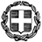 ΓΡΑΦΕΙΟ ΣΧΟΛΙΚΩΝ ΣΥΜΒΟΥΛΩΝ
ΔΕΥΤΕΡΟΒΑΘΜΙΑΣ ΕΚΠΑΙΔΕΥΣΗΣ
ΘΕΣΣΑΛΟΝΙΚΗΣ-----